Pracovný list- VIII. A				        Meno a priezvisko: 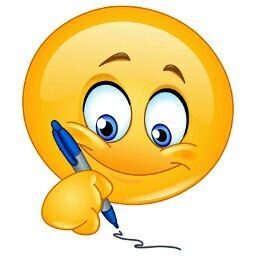 1. Spôsobilosť na právne úkony získavate dosiahnutím veku:a) 15 rokov b) 18 rokov c) 21 rokov 2. Napíš, čo patrí k rodičovským povinnostiam3. Doplň:Rodinné právo spadá do odvetvia s________________ práva.4. Vymenuj práva rodičov5. Ktoré odvetvia práva patria do skupiny súkromného práva?a) občianske právo, rodinné právo, obchodné právob) štátne právo, rodinné právo, obchodné právoc) občianske právo, rodinné právo, finančné právo6. Aké sú podmienky uzatvorenia manželstva?7. Vymenuj práva dieťaťa (aspoň 5)8. Vymenuj povinnosti dieťaťa (aspoň 5)9. Ktorý zákon upravuje podmienky vzniku a zániku manželstva, vzťahy medzi rodičmi a deťmi?a) Zákon o rodine
b) Občiansky zákonník
c) Ústava SR10. Vlastnými slovami priblíž, čo znamená rozvod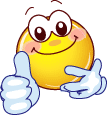 